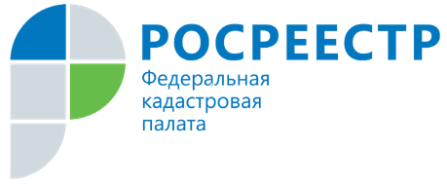 Внимание, горячая линия!30 августа 2019 года филиал Кадастровой палаты по Красноярскому краю проведет горячую линию на тему «Внесение в ЕГРН сведений о границах субъекта РФ, муниципальных образований, населенных пунктов, территориальных зон».Время проведения горячей линии с 09:00 до 16:00 по телефону 8 (391) 202-69-40, добавочный номер 2120.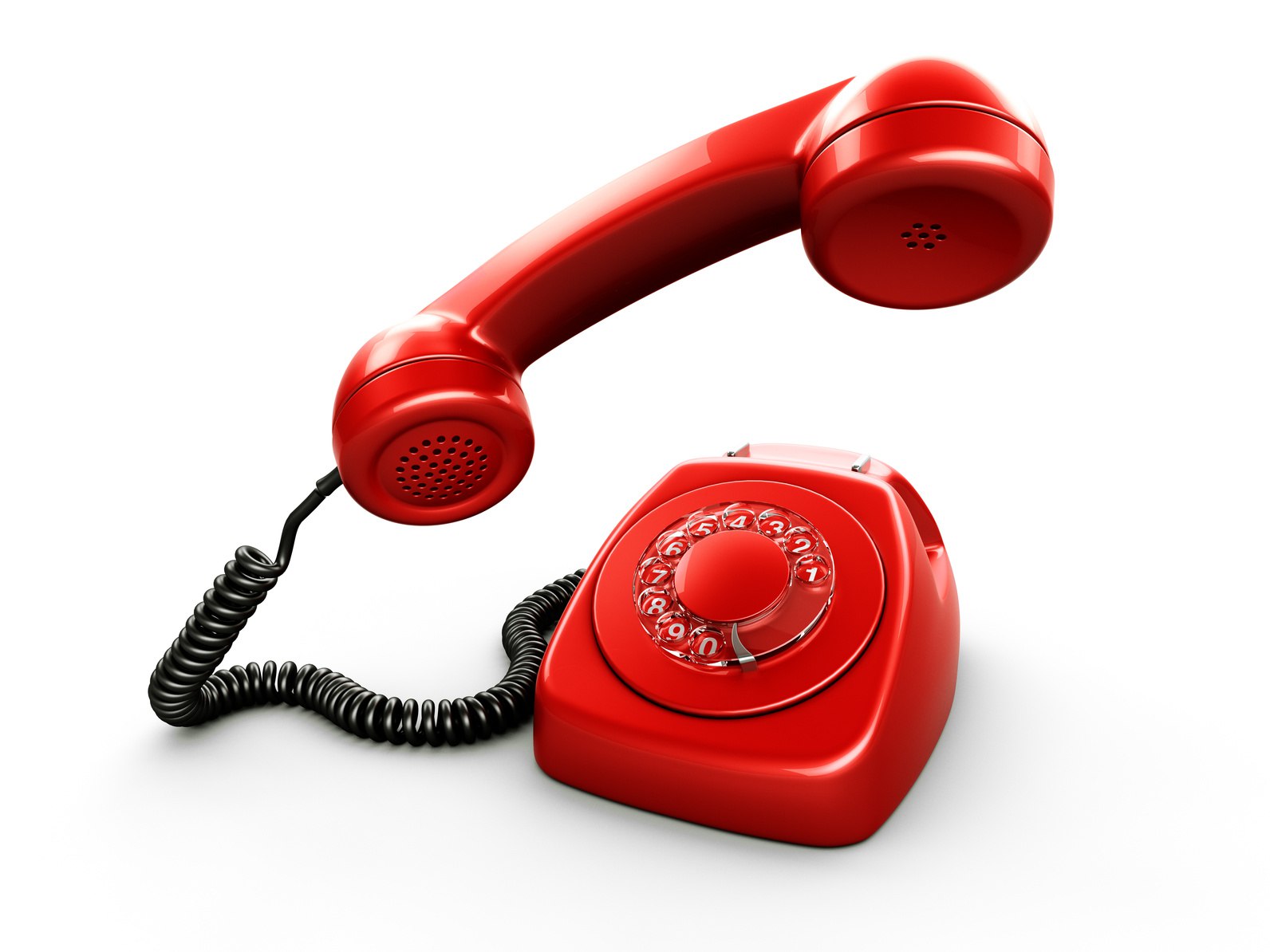 